
ΕΛΛΗΝΙΚΗ ΔΗΜΟΚΡΑΤΙΑ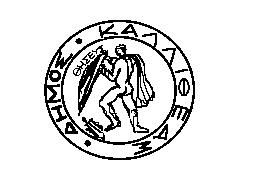 ΝΟΜΟΣ ΑΤΤΙΚΗΣΔΗΜΟΣ ΚΑΛΛΙΘΕΑΣ		                               			ΕΠΙΤΡΟΠΗ ΠΟΙΟΤΗΤΑΣ ΖΩΗΣΣΥΝΕΔΡΙΑΣΗ: 5η/2019					   Καλλιθέα, 17/05/2019ΠΙΝΑΚΑΣ ΠΕΡΙΛΗΨΗΣ Στην Καλλιθέα σήμερα 17.05.2019 δημοσιεύεται ο Πίνακας Περίληψης  των θεμάτων της Πρόσκλησης με αρ. πρωτ. 26421/10.05.2019 για συνεδρίαση της Επιτροπής Ποιότητας Ζωής που πραγματοποιήθηκε στις 14.05.2019 και ώρα 14:30 και οι αριθμοί των αποφάσεων που ελήφθησαν ως εξής:ΕΝΤΟΣ ΗΜΕΡΗΣΙΑΣ ΔΙΑΤΑΞΗΣΑ/ΑΑΡ. ΑΠΟΦΑΣΗΣΠΕΡΙΛΗΨΗ 116Έγκριση χορήγησης αδείας παράτασης ωραρίου λειτουργίας μουσικής και μουσικών οργάνων, σε Κ.Υ.Ε. επί της οδού Ματζαγριωτάκη 105, ιδιοκτησίας του κ. Καρακασίδη Αθανάσιου.217Έγκριση χορήγησης αδείας παράτασης ωραρίου λειτουργίας μουσικής εντός Κ.Υ.Ε, επί της οδού Σαπφούς 95, ιδιοκτησίας της εταιρείας «ΕΣΤΙΑΔΕΣ Α.Ε.».Ο ΔΗΜΑΡΧΟΣ ΔΗΜΗΤΡΙΟΣ ΚΑΡΝΑΒΟΣ